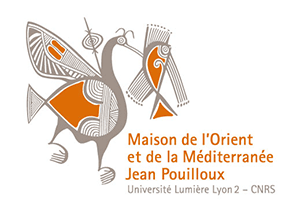 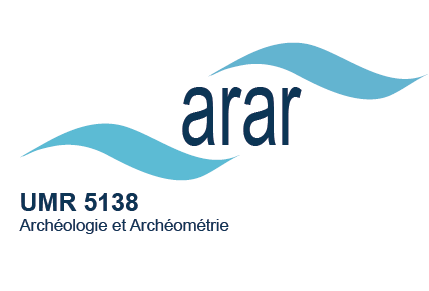 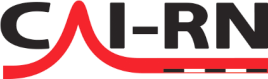 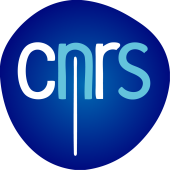 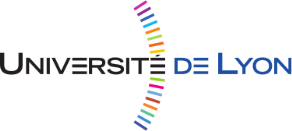 « Approches archéologiques et archéométriques des céramiques »Monde Byzantin et Moyen-Orient médiévalAction Nationale de Formation du CNRSRéseau CAI-RN  - Mission pour l’Interdisciplinarité 28 Mai – 1er Juin 2018Maison de l'Orient et de la Méditerranée, 7 rue Raulin, 69007 LyonCette formation propose une initiation aux études archéométriques en céramologie, plus particulièrement destinée aux agents chargés des études céramologiques, et aux archéomètres amenés à collaborer avec eux. Elle comprend un volet méthodologique (études de provenance, technologiques, de contenus... ; analyses pétrographiques, chimiques...) et un volet pratique (manipulations, observations) et corpus autour de céramiques médiévales de Méditerranée orientale. Elle se propose de:mettre à disposition des outils méthodologiques nécessaires à la mise en œuvre d'études céramologiques;initier théoriquement (principes, études de cas) et pratiquement (manipulation de tessons, observation de pâtes à la loupe binoculaire) à l’étude d’un corpus de céramiques représentatif de matériel archéologique trouvé in situ, et plus particulièrement en contexte médiéval en Méditerranée orientale;donner aux agents chargés des études céramologiques les moyens de délimiter des problématiques impliquant des analyses archéométriques, de mener des stratégies d'échantillonnage adaptées à ces problématiques, de mieux comprendre les résultats des études archéométriques; donner aux archéomètres une meilleure compréhension des questionnements des céramologues et des stratégies analytiques à mettre en oeuvre; d'une manière générale, permettre une collaboration efficace entre archéologues et archéomètres.Renseignements et inscriptions: yona.waksman@mom.frarcheometrie.cnrs.fr ou arar.mom.frRéseau CAI-RN Compétences Archéométriques Interdisciplinaires - Réseau NationalProgrammeIntervenantsCécile BATIGNE VALLET, Céline BRUN, Valérie MERLE, Anne SCHMITT, Yona WAKSMAN (CNRS UMR 5138, Lyon)Marie-Odile ROUSSET (CNRS UMR 5133, Lyon) Alessandra PECCI (ERAAUB, Université de Barcelone)Agnès VOKAER (CReA-Patrimoine, Université Libre de Bruxelles)28 Mai - 1er JuinMatinAprès-midiLundi 28 Mai 9 h – 9 h 30 :ACCUEIL (Yona WAKSMAN, Cécile BATIGNE VALLET)9 h 30 – 12 h : ProcÉdÉs de fabrication des cÉramiques anciennes De l'extraction aux traitements post-cuisson (Cécile BATIGNE VALLET)14 h – 17 h : MÉthodes d’Étude DES cÉramIques EN CONTEXTES ARCHÉOLOGIQUES (Marie-Odile ROUSSET)Mardi 29 Mai 9 h – 12 h : OBSERVATION DES PÂTES, PÉTROGRAPHIE Observation des pâtes céramiques à la loupe binoculaire et au microscope optique, initiation à la détermination des roches et des minéraux (Anne SCHMITT)14 h – 17 h :TP OBSERVATION DES PÂTESObservations des pâtes céramiques à la loupe binoculaire et classifications par groupes de pâtes (Céline BRUN)Mercredi 30 Mai 9 h – 12 h : DÉTERMINATION DE CONTENUS PAR ANALYSE DES RÉSIDUS ORGANIQUES(Alessandra PECCI)14 h – 17 h :APPROCHE DES PÂTES PAR ANALYSE CHIMIQUE, ÉTUDES DE PROVENANCEPrincipes, études de cas (Yona WAKSMAN)Jeudi 31 Mai 9 h – 12 h :PÉTROGRAPHIE, ÉTUDE DE CORPUS :Céramiques byzantines (Moyen-Orient) et islamiques : amphores, céramiques culinaires (Agnès VOKAER)14 h  – 15 h : INTRODUCTION AUX REVÊTEMENTS DE CÉRAMIQUES MÉDIÉVALES (Yona WAKSMAN)15 h - 17 h : ÉTUDE DE CORPUS : Céramiques byzantines (Moyen-Orient) et islamiques (Marie-Odile ROUSSET)Vendredi 1er Juin 9 h 30 – 12 h : ÉTUDE DE CORPUS :Céramiques byzantines (Grèce, Turquie) : céramiques de table, amphores (Yona WAKSMAN) – 15 h 30 :  Visite de la plateforme technologique « CÉRAMOLOGIE » au laboratoire ArAr UMR 5138 (Valérie MERLE)15 h 30 – 17 h : APPROCHE DES TEMPÉRATURES DE CUISSON PAR DILATOMÉTRIE : Théorie, études de cas (Valérie MERLE)